 Título:  Design Thinking 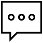 Introdução: Existem várias técnicas que podem ajudar os alunos a pensar de forma inovadora e desenvolver aptidões de resolução de problemas. O Design Thinking é uma dessas técnicas e consiste em várias etapas criativas que levam à solução de um problema e/ou criação de um novo produto. Sendo o Design Thinking um processo criativo baseado na “construção” de ideias, o presente material didático é útil não só para a explicação do que é este método, como também fornece base teórica para um trabalho de grupo prático. Competências-chave: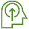 Capacidade de utilizar o Design Thinking como metodologia de resolução de problemas.  Resultado esperado: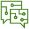 Os alunos conhecem as etapas do Design Thinking e são capazes de aplicar esse conhecimento na resolução de problemas e na criação de novos produtos e serviços. Palavras-chave: design thinking, inovação, gestão, desenvolvimento de produtos, resolução de problemas.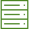 Objetivos do curso: Compreender como a abordagem do Design Thinking pode ser aplicada em processos de inovação e resolução de problemas.Exercitar de forma prática etapas do processo de Design Thinking. Duração: 1.5 h  Ficha informativa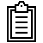 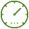  Parte teórica – explicação do conteúdo: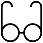 O plano de aula é baseado numa ficha informativa que consiste em duas partes principais: Introdução dos conceitos de Design e Design Thinking (que podem ser acompanhados de um momento de discussão – diapositivos 1 a 7)Trabalho de grupo prático (diapositivos 8 a 15)No decorrer da introdução ao método do Design Thinking, são apresentadas as 4 etapas do processo de design: Criatividade, Complexidade, Compromisso e Escolha (diapositivo 6). O educador pode denotar que estas 4 etapas devem ser consideradas na fase posterior do trabalho de grupo.Para o trabalho de grupo, os alunos podem ser divididos em grupos de 4-5 pessoas, devendo completar gradualmente as tarefas de cada diapositivo, no período de tempo definido. O papel do professor é explicar as tarefas e participar como mentor durante a conclusão das mesmas.Links úteis:Introdução ao Design Thinking: https://experience.sap.com/skillup/introduction-to-design-thinkingReferências:https://www.huffingtonpost.com/soren-petersen/what-is-a-design-expert_b_1428817.htmlhttp://slideplayer.com/slide/5894743/https://experience.sap.com/skillup/introduction-to-design-thinking